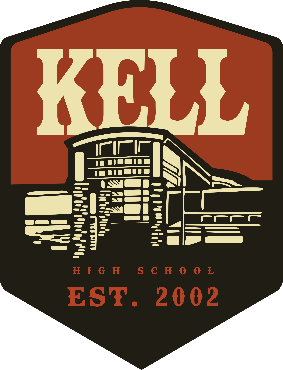 Kell Community Service ProgramGive back to your community by participating in a variety of volunteer events, earning community service hours, and a earning a medallion as a graduating senior! The mission of the Kell High School Character Education and Community Service Program (CSP) is to encourage students to become civic minded through engagement in community service projects which benefit the community through Kell High School and prepare our students to be well-rounded individuals.Acceptable projects and volunteer hours submitted for recognition will include the following:Volunteer time, Service projects, and/or donations which are sponsored by a Kell club, team, or organization. These hours can be verified by the club/organization's sponsor.Volunteer time, Service projects, and/or donations which are sponsored by Kell High School. These hours can be submitted and verified by Kell faculty or staff members who are present at the function or event.Volunteer time, Service projects, and/or donations worked on outside of Kell High School but are confirmed as assisting or benefiting the community. All hours must be verified by an adult supervisor who is present at the function or event. All contact information must be provided, including a signature. Unacceptable projects and volunteer hours examples:Internships and participation in the normal operations of an organization (Sunday school class, choir, regular organizational meetings, etc) do not receive service credit. Managing a school sport is not a volunteer service. Hours devoted to monetary or material gain, academic credit in a class, meeting or practice time for clubs or organizations and competitions.Kell Community Service Program RecognitionStudents in 9th - 12th grade will be recognized at Honors Night in May if enough hours have been earned for the year (50 minimum). Seniors who have accumulated the required 4-year total will receive the additional recognition of the Community Service Medallion to be worn at the Graduation ceremony.Additional Requirements & Due DatesStudents will need to complete 50 hours of Community Service each year in order to meet the requirement for honors night recognition. Students will need to accumulate 200 hundred service hours by the close of their 12th grade year to earn the Community Service Medallion to be worn at the Graduation ceremony. **A total of 10 hours per year may be submitted from one activity (i.e. Shop with a Longhorn).A total of 15 hours per year may be submitted from activities from outside of Kell High School sponsorship. These hours are subject to verification prior to being accepted. (i.e. Tutoring beyond our Kell community, Mission Trips abroad)Required hours are to be completed and submitted to Assistant Principal Amelia Sanders by Friday, January 13th for 1st semester and Friday, April 21st for 2nd semester.  ** Due to the impact that the pandemic of 2020 had on service opportunities the following adjustments to hours requirements have been made:c/o 2023 = must have 100 hours total c/o 2024 = must have 150 hours total If you have any questions or concerns, see Mrs. Sanders or reach out via email. Check out the bulletin board at the top of the cafeteria stairs for information and opportunities to serve. Thank you in advance for the time you give back to our community.Student Name: ____________________________________Student ID: 			Student Grade Level: 		Kell High School Community Service Hours Documentation Log1st Semester Hours Due by Friday, January 13thFINAL HOURS FOR ALL STUDENTS DUE BY Friday, APRIL 21st - NO EXCEPTIONSYou may complete the form in writing or electronically. Use extra forms as necessary. All information must be present – any hours that cannot be validated due to lack of information will not count.Total Hours: ______________________Student Signature: _______________________________________   Date of ServiceDescription of ServiceName of event or project Hours/Min. Served Adult Sponsor NameAdult Sponsor EmailAdult Sponsor Phone NumberAdult Sponsor Signature Date of ServiceDescription of ServiceName of event or project Hours/Min. Served Adult Sponsor NameAdult Sponsor EmailAdult Sponsor Phone NumberAdult Sponsor Signature Date of ServiceDescription of ServiceName of event or project Hours/Min. Served Adult Sponsor NameAdult Sponsor EmailAdult Sponsor Phone NumberAdult Sponsor Signature Date of ServiceDescription of ServiceName of event or project Hours/Min. Served Adult Sponsor NameAdult Sponsor EmailAdult Sponsor Phone NumberAdult Sponsor Signature Date of ServiceDescription of ServiceName of event or project Hours/Min. Served Adult Sponsor NameAdult Sponsor EmailAdult Sponsor Phone NumberAdult Sponsor Signature Date of ServiceDescription of ServiceName of event or project Hours/Min. Served Adult Sponsor NameAdult Sponsor EmailAdult Sponsor Phone NumberAdult Sponsor Signature Date of ServiceDescription of ServiceName of event or project Hours/Min. Served Adult Sponsor NameAdult Sponsor EmailAdult Sponsor Phone NumberAdult Sponsor Signature Date of ServiceDescription of ServiceName of event or project Hours/Min. Served Adult Sponsor NameAdult Sponsor EmailAdult Sponsor Phone NumberAdult Sponsor Signature Date of ServiceDescription of ServiceName of event or project Hours/Min. Served Adult Sponsor NameAdult Sponsor EmailAdult Sponsor Phone NumberAdult Sponsor Signature 